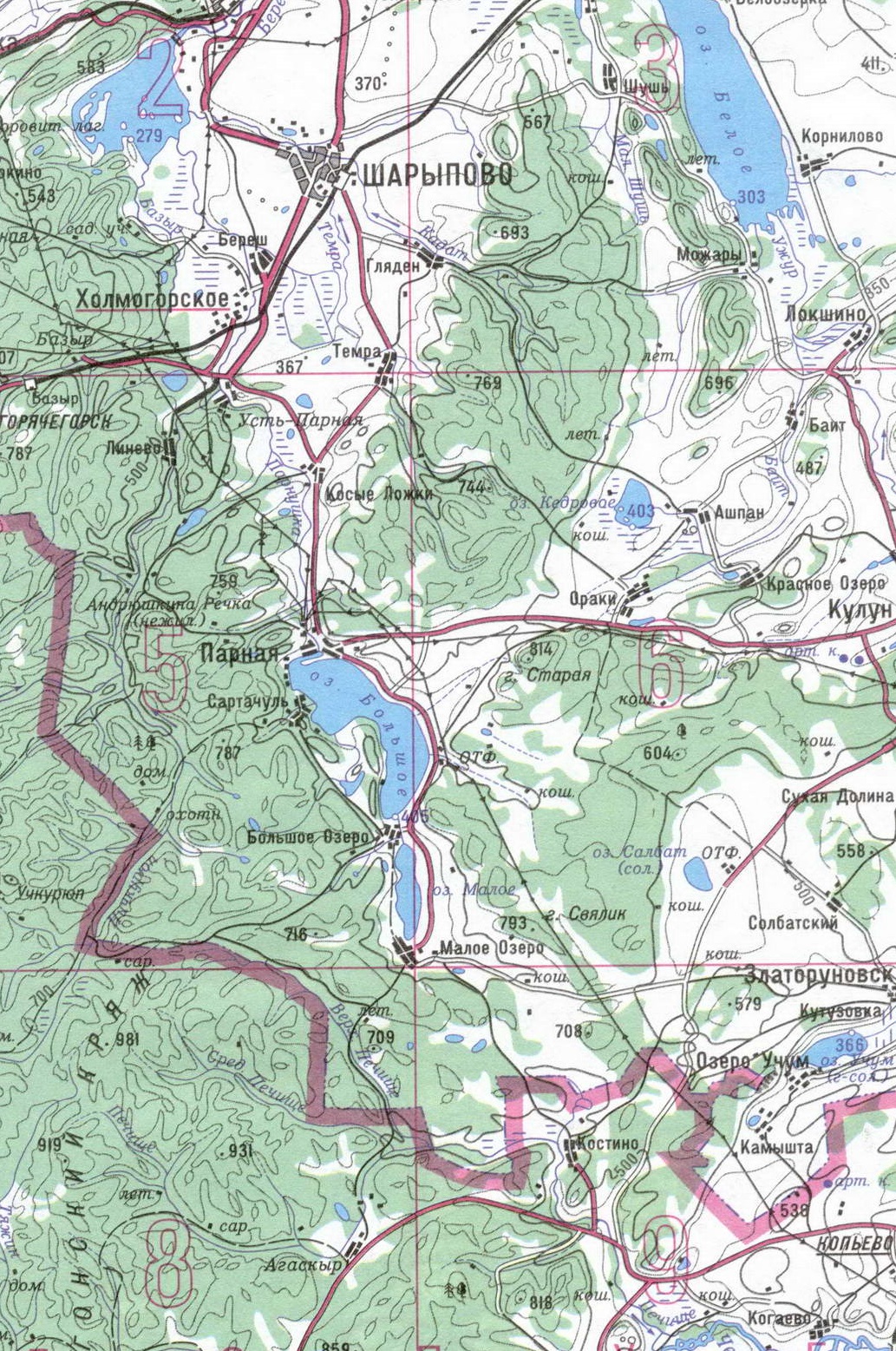 Рис 1.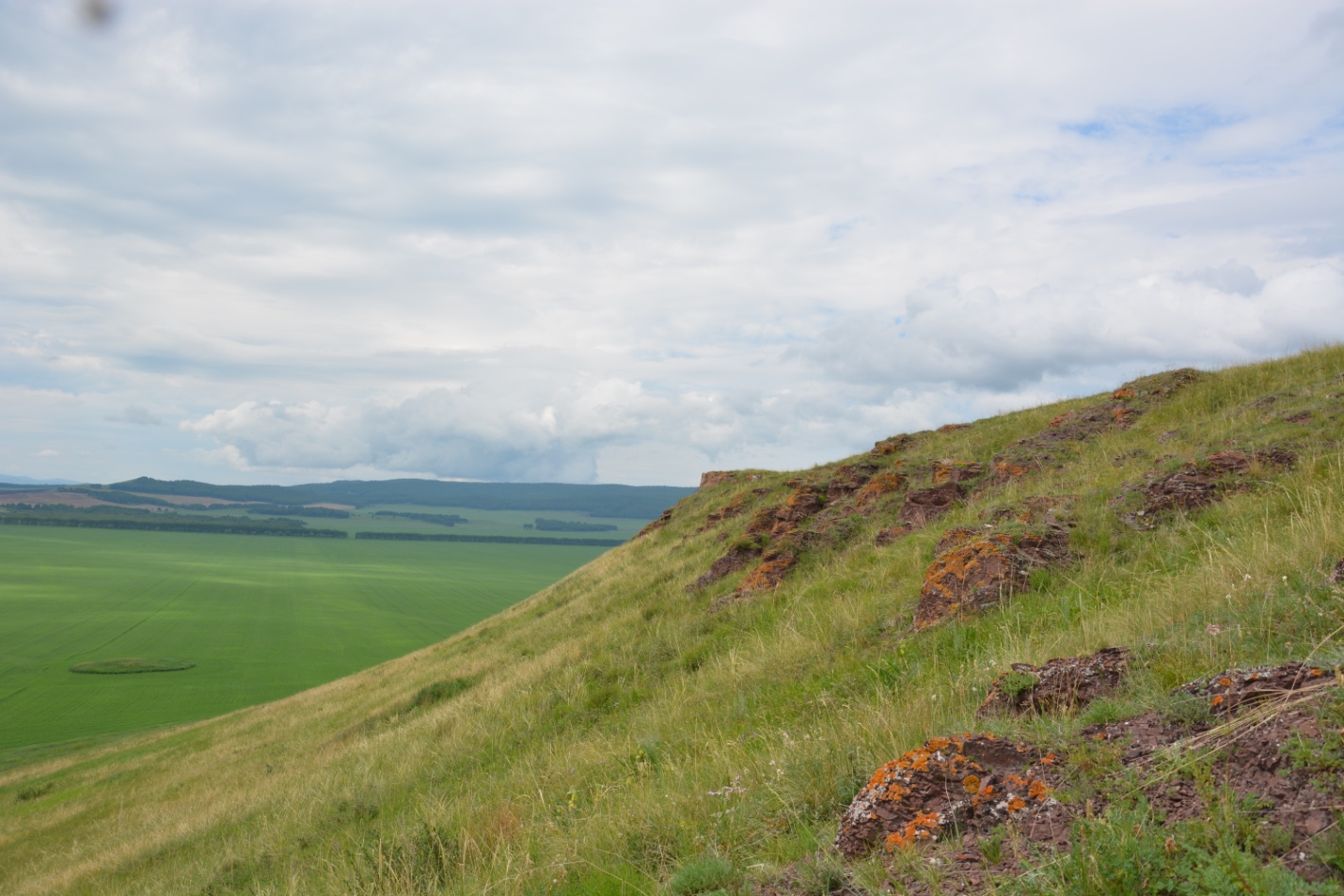 Рис 2.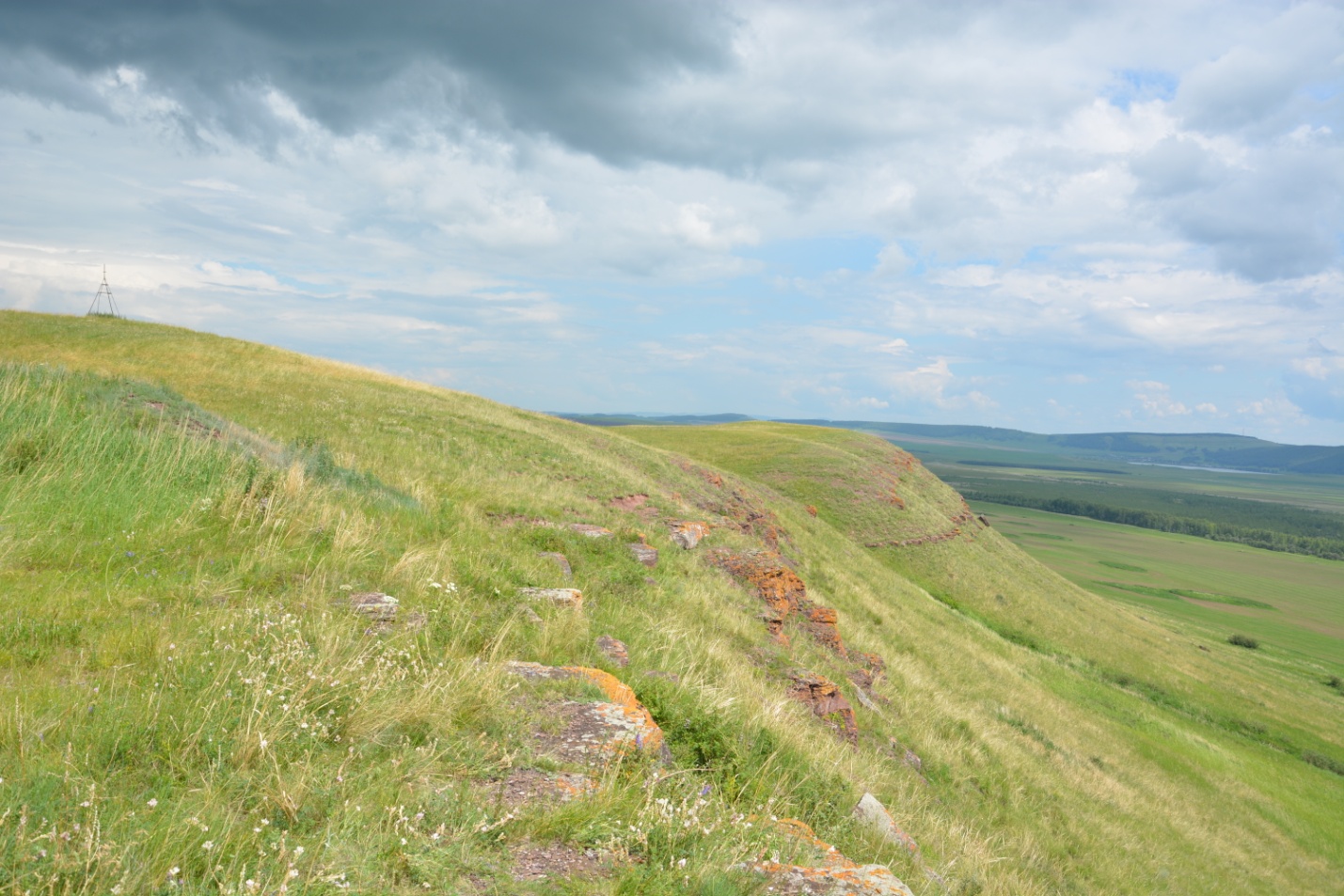 Рис. 3.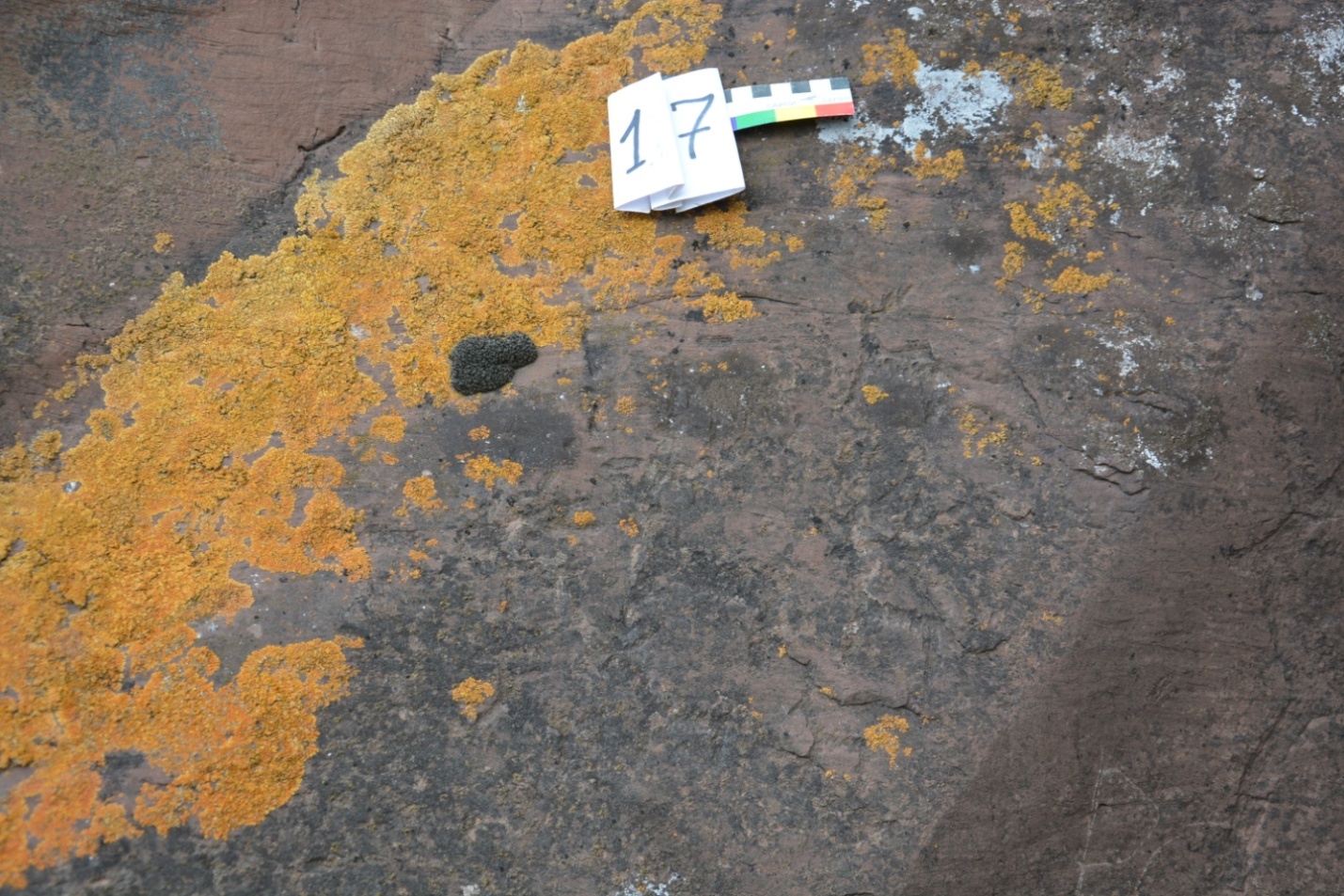 Рис. 4 (а)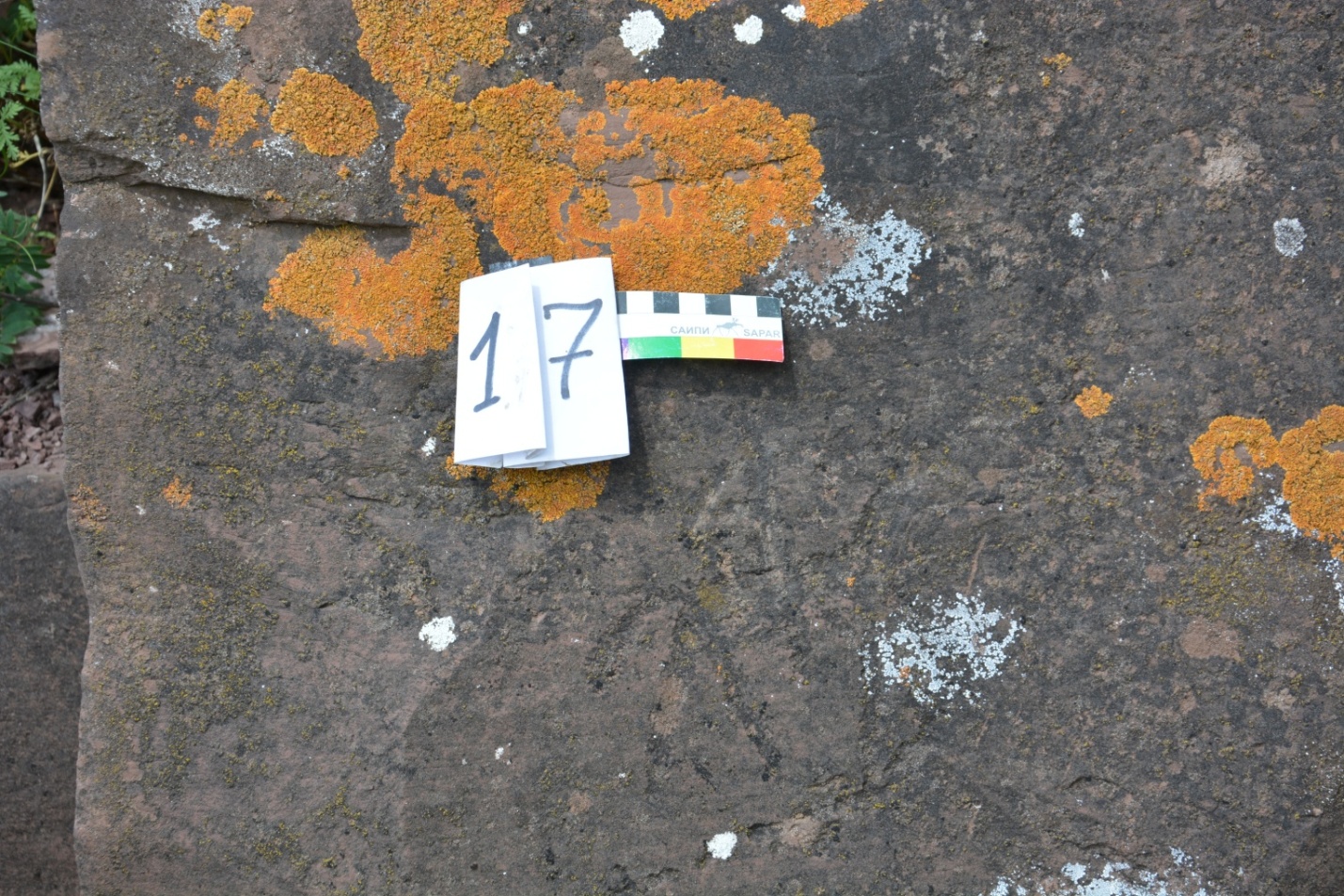 Рис. 4 (б).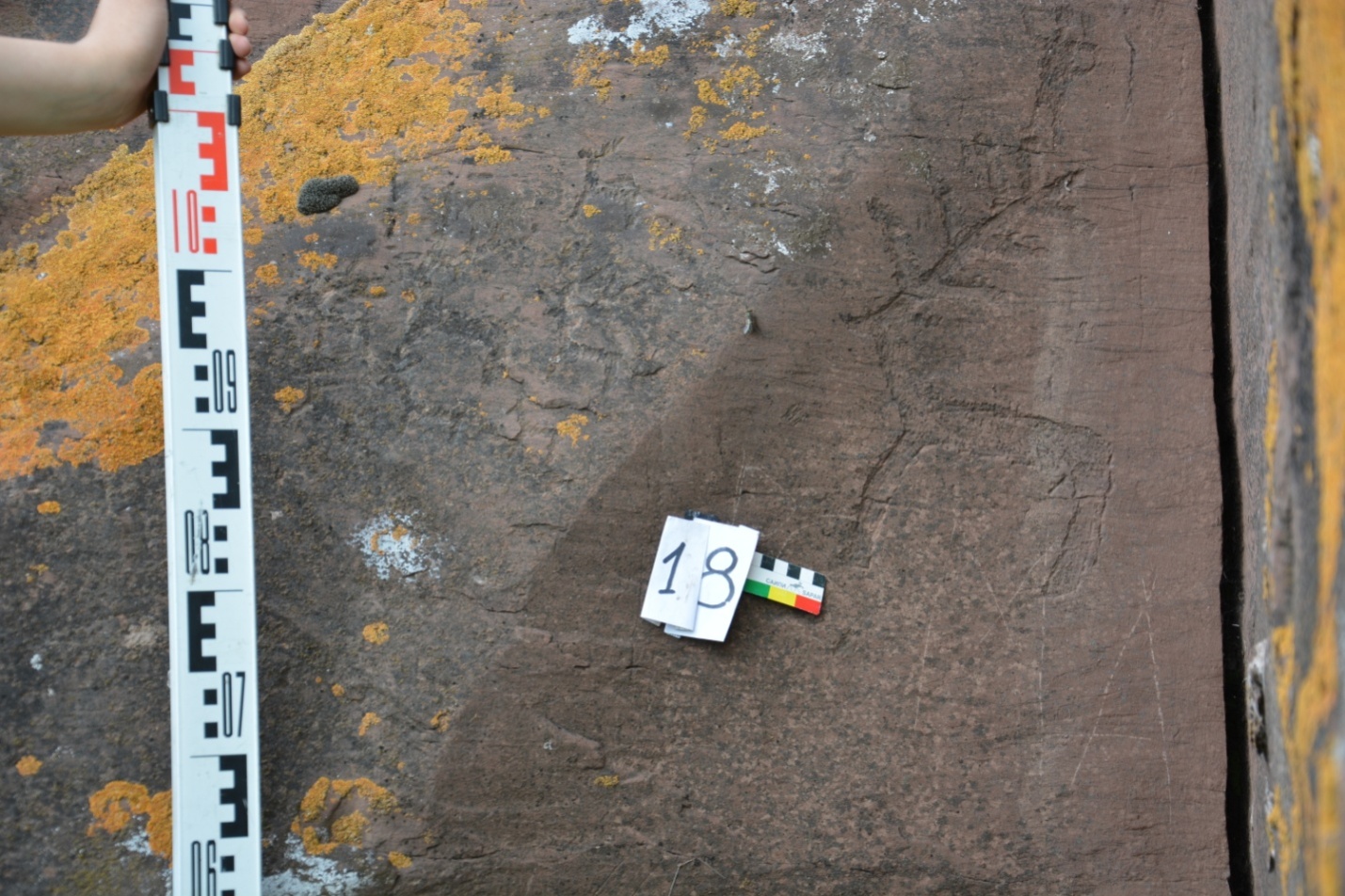 Рис. 5.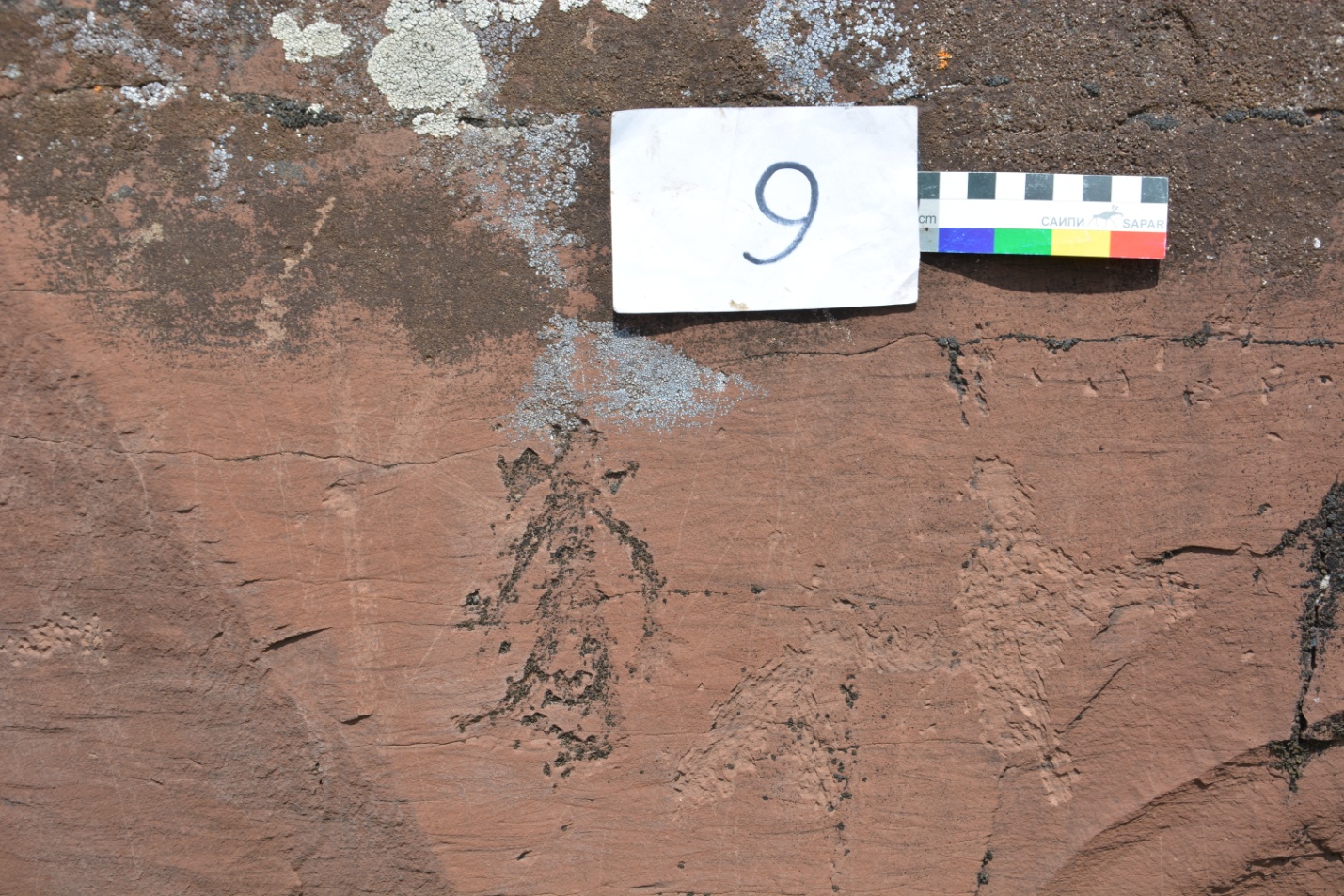 Рис. 6.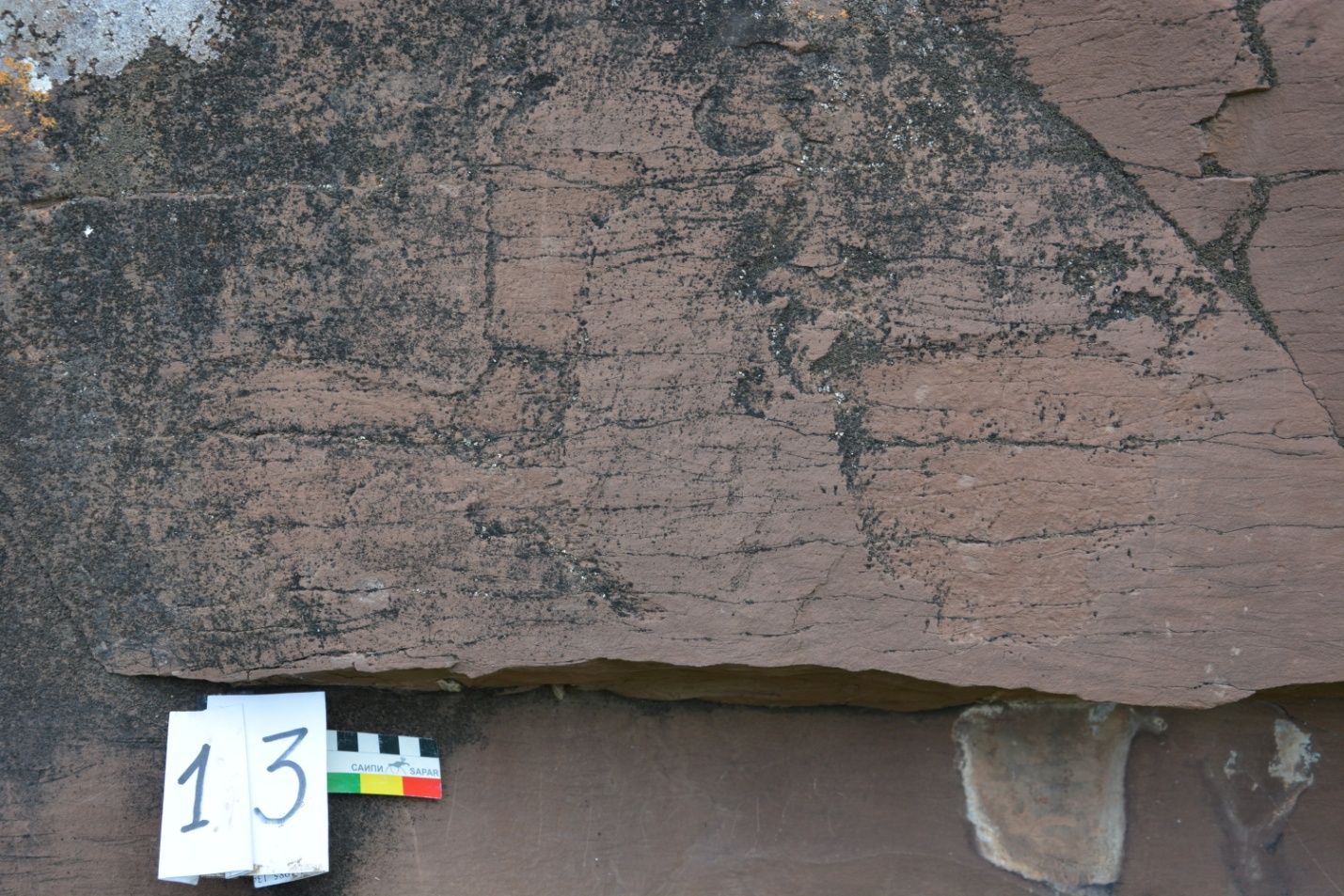 Рис. 7.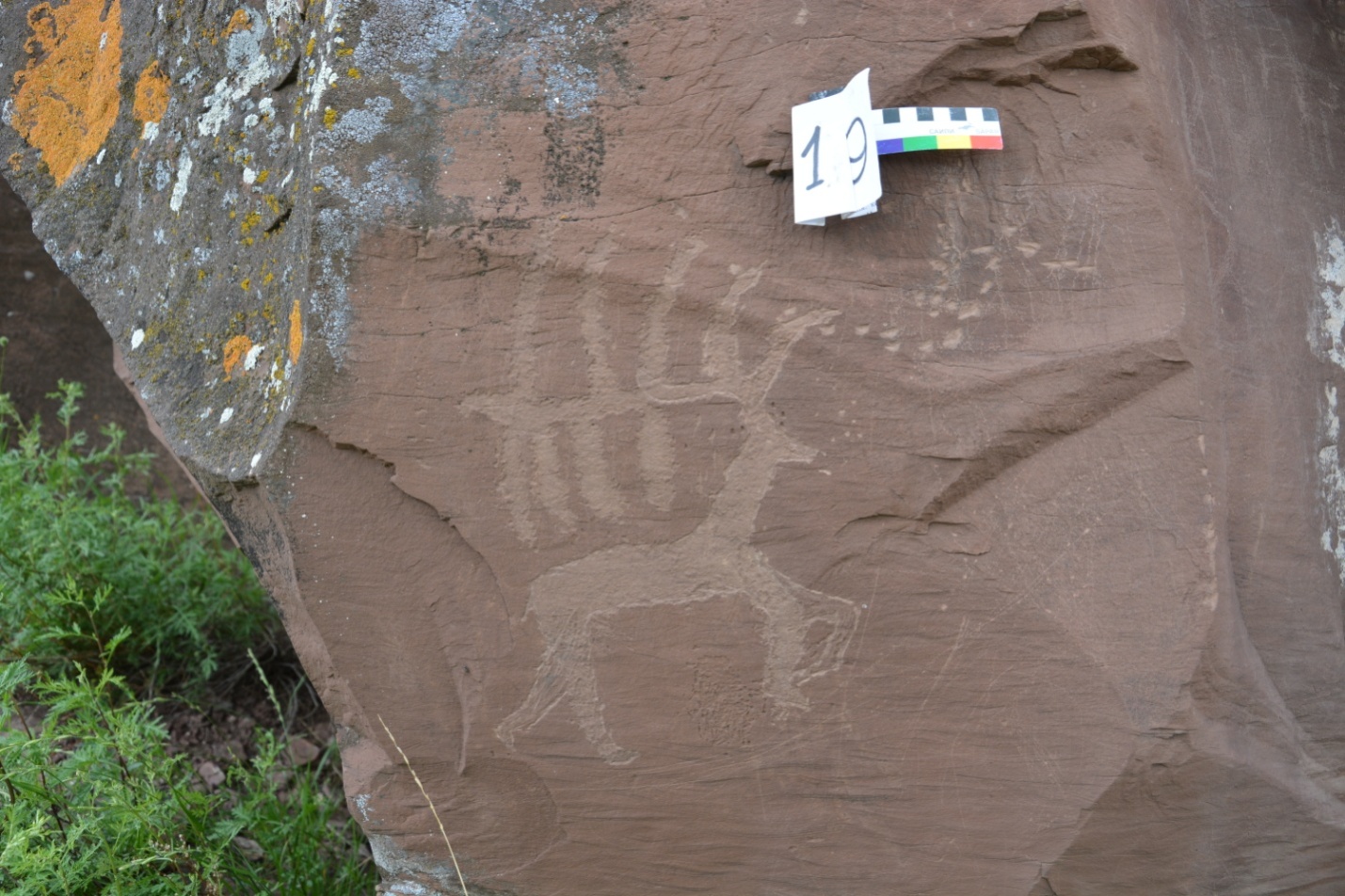 Рис. 8.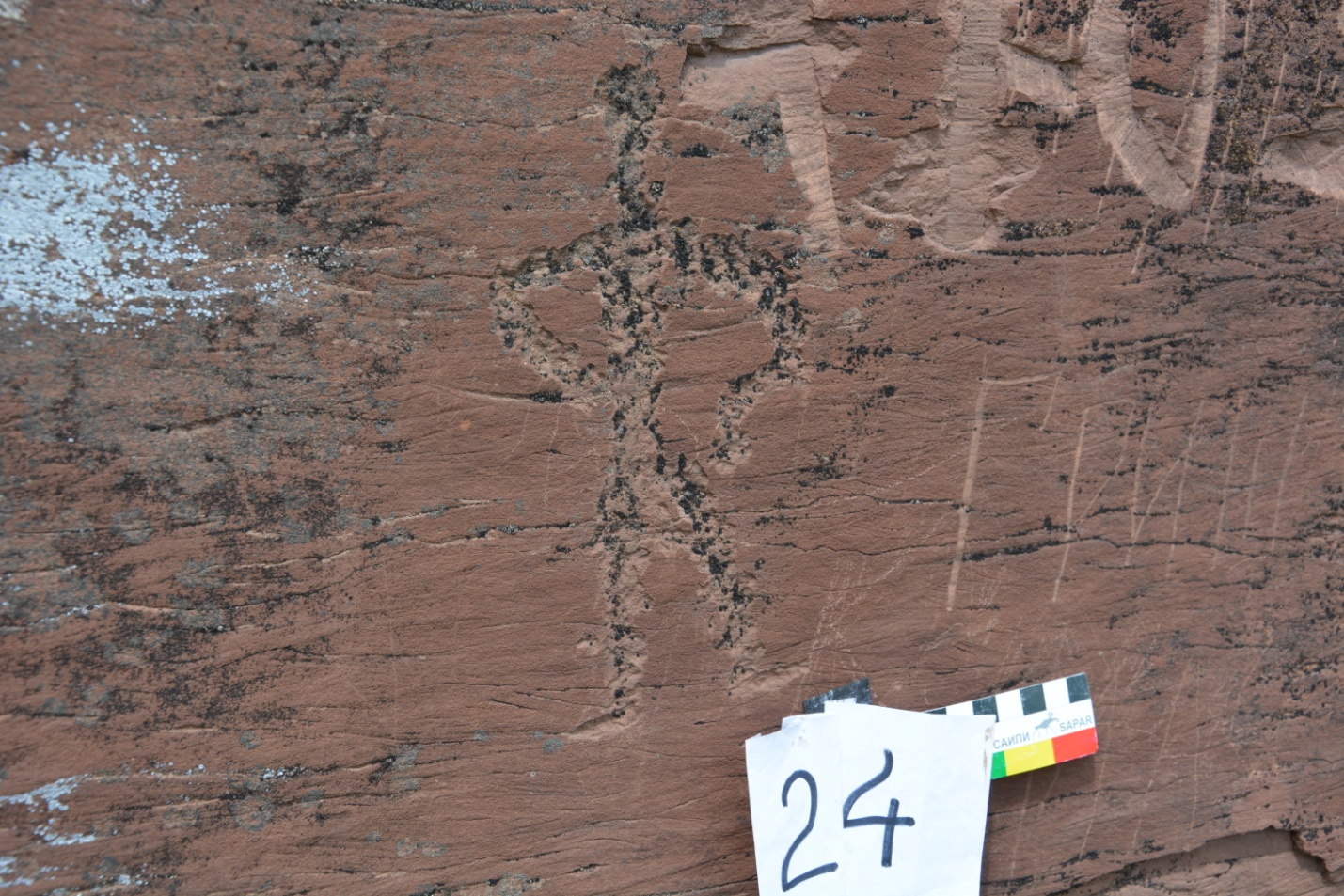 Рис. 9.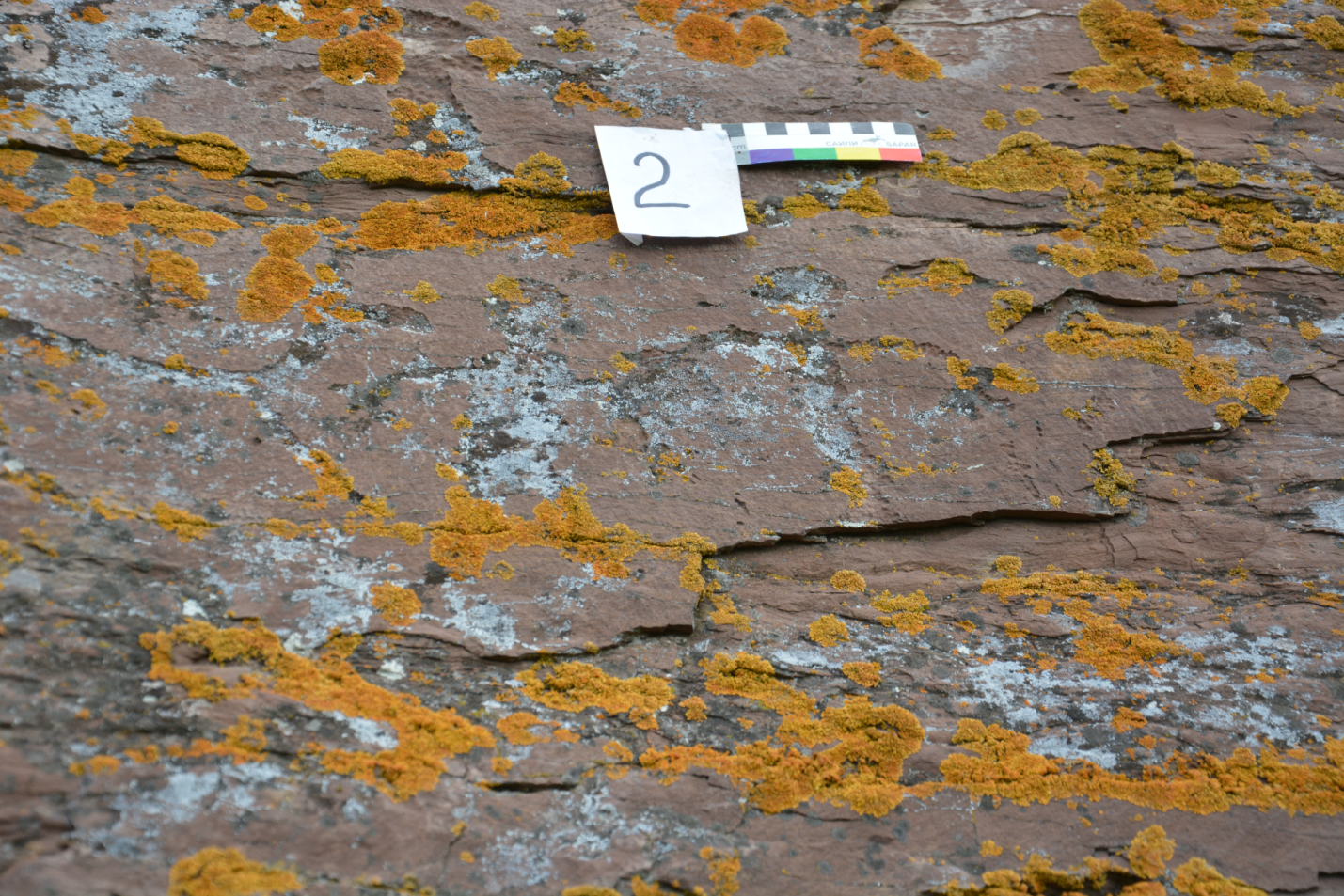 Рис. 10